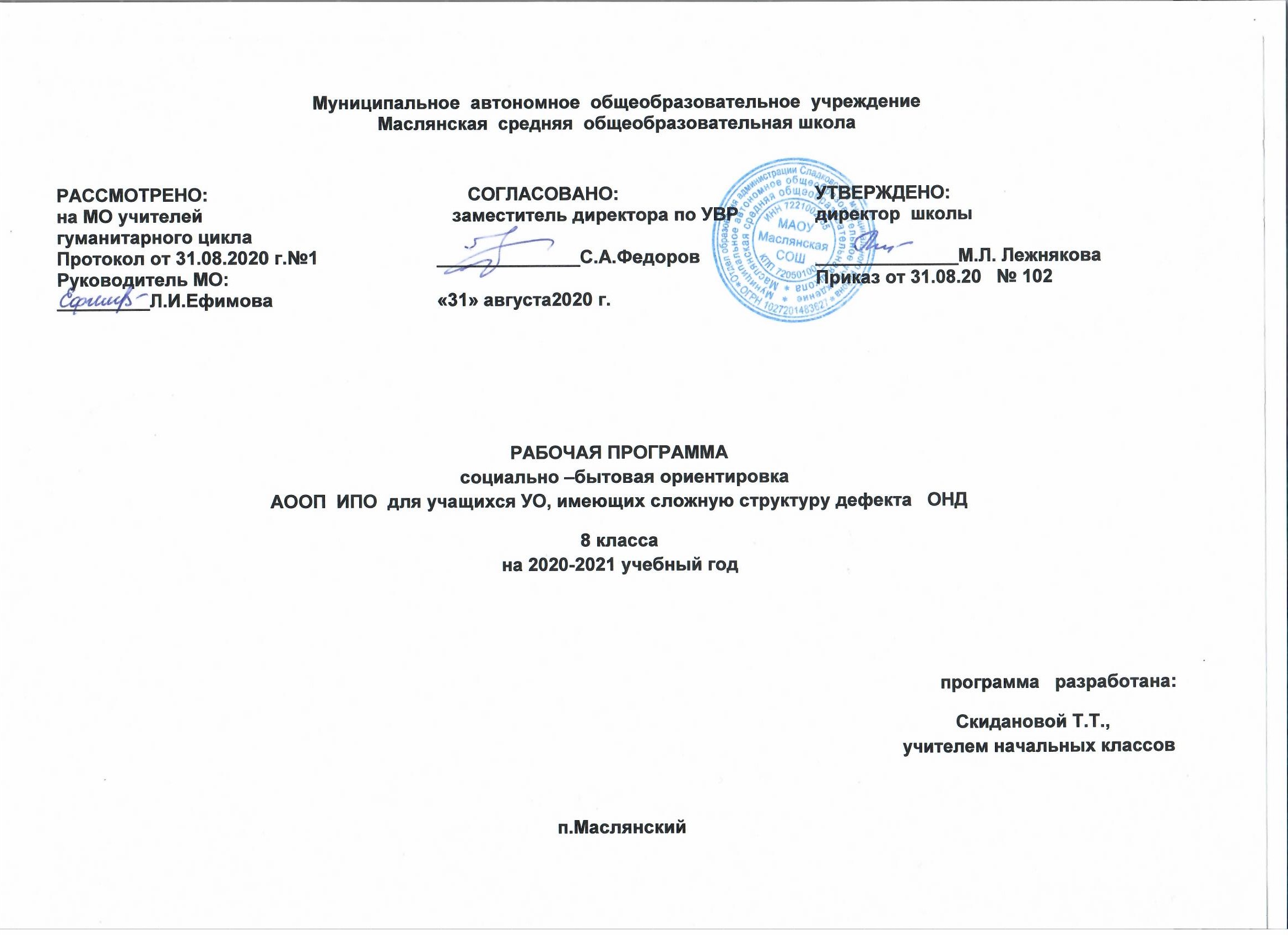 РАБОЧАЯ ПРОГРАММА ПО ПРОЕДМЕТУ «СОЦИАЛЬНО-БЫТОВАЯ ОРИЕНТИРОВКА», 8  КЛАСС (ОНД)                                                Раздел 1 Планируемые результаты освоения учебного предметаУчащиеся должны знать: Знать о здоровье, здоровом образе жизни, возможностях человеческого организма, об основных условиях и способах укрепления здоровья (в ходе бесед, просмотра учебных фильмов, в системе внеклассных мероприятий, включая встречи со спортсменами, тренерами, представителями профессий, предъявляющих высокие требования к здоровью);методы и форм физической культуры, здоровьесбережения, простейших элементов спортивной подготовки (в спортивных секциях, при подготовке и проведении подвижных игр, туристических походов, спортивных соревнований);составлять здоровьесберегающий  режима дня и контроль его выполнения, поддержание чистоты и порядка в помещениях, соблюдение санитарно-гигиенических норм труда и отдыха; получение навыков следить за чистотой и опрятностью своей одежды, за чистотой своего тела, рационально пользоваться оздоровляющим влиянием природных факторов (солнца, чистого воздуха, чистой воды); Учащиеся должны уметь: - составлять ежедневное меню из предложенных продуктов питания; самостоятельно готовить несложные знакомые блюда;- самостоятельно совершать покупки товаров ежедневного назначения;- соблюдать правила личной гигиены по уходу за полостью рта, волосами, кожей рук и т.д.;- соблюдать правила поведения в доме и общественных местах; представления о морально-этических нормах поведения.                                                                 Раздел 2  Содержание учебного предмета:Личная гигиена. Правила личной гигиены. Сохранение в чистоте и порядке личных вещей. Уход за полостью рта. Сохранение и укрепление зрения.Одежда и обувь. Виды одежды, её назначение. Виды головных уборов, их назначение. Повседневный уход за одеждой. Виды обуви, их назначение. Уход за обувьюПрактическая работа: подготовка обуви к длительному хранению.Питание. Основные продукты питания. Режим питания. Место приготовления пищи и оборудование его. Кухонная посуда и инвентарь. Сервировка стола. Приготовление бутербродов. Формы нарезки овощей. Приготовление салата. Приготовление винегрета.Практические работы: приготовление бутербродов, салатов, винегрета, сервировка стола.Семья. Родственные отношения в семье. Взаимоотношения между членами семьи и взаимопомощь.Культура поведения. Осанка при ходьбе, в положении сидя и стоя. Обращение к старшим и сверстникам при встрече и расставании. Мимика и жесты. Правила поведения за столом. Вежливые слова.Жилище. Виды жилых помещений. Варианты квартир и подсобных помещений. Организация рабочего места школьника. Домашний адрес.Транспорт. Виды транспортных средств. Правила дорожного движения. Правила поведения на остановке и в общественном транспорте.Торговля. Основные виды магазинов. Виды отделов в продовольственных магазинах. Правила покупки товаров в продовольственном магазине. Правила поведения в магазине. Экскурсия в продовольственный магазины.                                                                                       Раздел 3 Тематическое планирование                                                                                                                                                                                                                 ПРИЛОЖЕНИЕКалендарно-тематическое планирование по СБО 8 класс (68 ч. в год; 2 ч. в неделю)№Название разделаКоличество часов1Личная гигиена62Одежда и обувь103Питание194Семья45Культура поведения66Жилище.97Транспорт88Торговля6Итого68№ урока№ урокаТема урокаКол-во часовПредметные результатыДата№ урока№ урокаТема урокаКол-во часовПредметные результаты1-21-2Личная гигиена.Правила личной гигиены.2Уметь соблюдать правила личной гигиены.3-43-4Уход за полостью рта.2Уметь ухаживать за полостью рта.5-65-6Сохранение и укрепление зрения.2Знать правила ухода за глазами.7-87-8Одежда и обувь.Виды одежды, её назначение.2Знать виды одежды, уметь подбирать одежду в зависимости от сезона и ситуации9-109-10Виды головных уборов, их назначение.2Знать виды головных уборов, уметь подбирать головной убор в зависимости от сезона и ситуации11-1211-12Повседневный уход за одеждой.2Уметь ухаживать за своей одеждой.13-1413-14Виды обуви, их назначение.2Знать виды обуви, уметь подбирать обувь в зависимости от сезона и ситуации.15-1615-16Уход за обувью.2Уметь ухаживать за обувью.17-1817-18Питание.Основные продукты питания.2Знать основные продукты питания и названия витаминов, содержащихся в них.19-2019-20Режим питания.2Знать определение режима питания, соблюдать свой режим питания.21-2221-22Место приготовления пищи и оборудование его.2Уметь подготовить место для приготовления пищи.23-2423-24Кухонная посуда и инвентарь.2Знать назначение кухонной посуды и инвентаря, правила ухода за ними.25-2625-26Сервировка стола.2Уметь сервировать стол.27-2827-28Приготовление бутербродов.2Уметь приготовить бутерброд.29-31Формы нарезки овощей.Формы нарезки овощей.3Знать основные формы нарезки овощей.32-33Приготовление салата.Практическая работа: приготовление салата.Приготовление салата.Практическая работа: приготовление салата.2Уметь приготовить салат по рецепту.34-35Приготовление винегрета.Приготовление винегрета.2Уметь приготовить винегрет по рецепту36-37Семья.Семья. Родственные отношения в семье.Семья.Семья. Родственные отношения в семье.2Знать понятие «семья», родственные отношения, кто может считаться членом семьи.38-39Взаимоотношения между членами семьи и взаимопомощь.Взаимоотношения между членами семьи и взаимопомощь.2Знать определение взаимоотношения и взаимопомощи.40-41Культура поведения.Осанка при ходьбе, в положении сидя и стоя.Культура поведения.Осанка при ходьбе, в положении сидя и стоя.2Знать определение здорового образа жизни.42-43Обращение к старшим и сверстникам при встрече и расставании. Мимика и жесты.Обращение к старшим и сверстникам при встрече и расставании. Мимика и жесты.2Знать основные правила обращения при встрече и расставании. Уметь использовать мимику и жесты при коммуникации.44-45Правила поведения за столом. Вежливые слова.Правила поведения за столом. Вежливые слова.2Уметь вести себя за столом, знать основные формы обращения за столом.46-48Жилище.Виды жилых помещений.Жилище.Виды жилых помещений.3Знать определение «жилое помещение», знать виды жилых помещений в городе и в деревне, уметь отличать их друг от друга.49-50Варианты квартир и подсобных помещений.2Знать виды квартир и подсобных помещений.51-52Организация рабочего места школьника.2Уметь организовать свое рабочее место.53-54Домашний адрес и адрес школы.2Уметь писать свой домашний адрес и адрес школы.55-57Транспорт.Виды транспортных средств.3Знать основные виды транспортных средств.58-60Правила дорожного движения.3Знать правила дорожного движения, основные дорожные знаки.61-62Правила поведения на остановке и в общественном транспорте.2Знать правила поведения в общественном транспорте.63-65Торговля.Основные виды магазинов. Виды отделов в продовольственных магазинах.3Знать основные виды магазинов и их назначение.66-68Правила покупки товаров в продовольственном магазине. Правила поведения в магазине.3Знать правила осуществления покупок в продовольственном магазине.